С 1 марта 2024 г. устанавливаются требования к содержанию животных в местах, используемых для торговли животными Требования не распространяются на торговлю животными при осуществлении деятельности в области охраны и использования животного мира, области рыболовства и сохранения водных биологических ресурсов, области аквакультуры (рыбоводства), области охоты и сохранения охотничьих ресурсов, области содержания и использования сельскохозяйственных животных и области содержания и использования лабораторных животных, а также на торговую деятельность, связанную с продажей животных, осуществляемую физическими лицами, применяющими специальный налоговый режим. В местах, используемых для торговли животными, могут содержаться здоровые животные при наличии ветеринарного сопроводительного документа либо ветеринарного паспорта животного. Лицо, осуществляющее торговлю животными, обязано, в числе прочего, поддерживать чистоту в местах, используемых для торговли животными, мыть и дезинфицировать места их содержания и находящийся в них инвентарь, при использовании в качестве мест для торговли животными помещений, расположенных в многоквартирном доме, индивидуального жилого дома соблюдать права и законные интересы проживающих в них лиц. В приложениях приведены условия содержания животных в зависимости от их видовых особенностей. Настоящее Постановление действует до 1 сентября 2029 г. 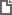 Постановление Правительства РФ от 06.06.2023 N 934
"Об утверждении требований к содержанию животных в местах, используемых для торговли животными" 